Ученици електротехничара рачунара, одељење  II5, су у пратњи професорке Александре Станојевић   посетили музеј Николе Тесле дана 25.09.2013. године. Ово одељење је исти дан посетило и Музеј науке и технике. Одељење  II6 је посетило музеј Николе Тесле 26.092013. године  у пратњи професорке Марице Стевановић.  Ученици оба одељења су били веома задовољни посетом.www.tesla-museum.orgwww.muzejnt.rsПитање: Који свој изум је Тесла сматрао најбољим?Одговор: У аутобиографији «Моји изуми» Тесла је свој изум високонапонског предајника назвао «најбољим изумом». Високонапонски предајник је трансформатор који производи вишемилионске напоне. Подешен је тако да може да побуди Земљу коју је Тесла сматрао изванредним проводним телом кроз које се енергија може пренети до било које тачке на планети.Питање: Да ли је Тесла добио Нобелову награду?Одговор: Тесла није добитник Нобелове награде. Године 1915. дописници Дејли телеграфа и телеграфске агенције из Копенхагена послали су 5. новембра вест да би Никола Тесла и Томас Едсион требало да добију Нобелову награду за физику. Ова вест је изазвала велико интересовање јавности, али се показало да вест није тачна. Тесла и Едисон нису били те године званично номиновани за доделу награде. Професор Феликс Еренхафт из Беча упутио је Нобеловом комитету 1937. године предлог с образложењем за номинацију Николе Тесле за награду из физике и то за откриће високофреквентних струја и обртног магнетног поља. Предлог је одбијен уз образложење да су Теслини проналасци, иако генијални и претеча су у широкој области електротехнике, остварени пре четрдесет година и да Нобелов комитет не додељује награде за допринос остварен у прошлости.Питање: Шта су то Теслине струје?Одговор: Године 1891. Тесла је дошао до открића уређаја који ће постати познат под именом Теслин осцилатор високофреквентних струја. Апаратуру Теслиног осцилатора чине високофреквентни трансформатор без гвозденог језгра и варничар.Струје које производи Теслин осцилатор су фреквенција од неколико десетина хиљада Hz и носе у науци име Теслине струје.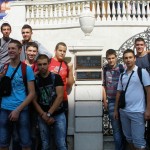 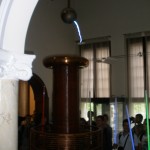 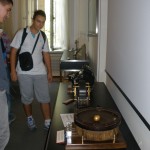 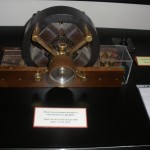 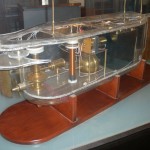 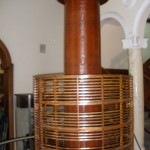 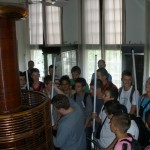 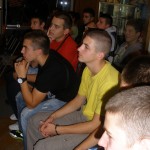 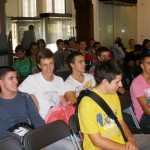 